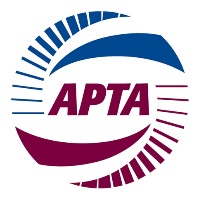 Transit Agency: For CEO, GM, Legislative Staff and or Transit Board Member: Invitation for your Senator or Member of Congress to VisitDear Senator/Representative ______,As the (Title within organization], I know how important the public transportation services we provide are for members of our community. Every day, XX users rely on our services to get to work, run their errands, visit the doctor, and get to religious services. I’d like to invite you to come to [location] to see our system in action. As our nation recovers from the COVID-19 crisis, public transportation has never been more important. With bipartisan interest in infrastructure investment growing and surface transportation reauthorization on the horizon, I would like to show you the positive impact we have on our community and what innovations we could achieve with more federal investment.Would you like to come [take a tour/join us on a panel/join our event/meet with our leadership] on [date]? Please contact [staff contact information] if you are interested. We look forward to hearing from you.Thanks,[name]